АДМИНИСТРАЦИЯ ГАВРИЛОВСКОГО СЕЛЬСОВЕТА САРАКТАШСКОГО РАЙОНА ОРЕНБУРГСКОЙ ОБЛАСТИП О С Т А Н О В Л Е Н И Е_________________________________________________________________________________________________________21.05.2019 				с. Гавриловка		        № 17-пОб утверждении муниципальной программы «Укрепление   межнациональных и межконфессиональных отношений  и проведение профилактики межнациональных конфликтов в муниципальном образовании Гавриловский сельсовет Саракташского района Оренбургской области на 2019-2025 годы»В соответствии с Федеральным законом от   № 131-ФЗ «Об общих принципах организации местного самоуправления в Российской Федерации», Федеральным законом от  №114-ФЗ «О противодействии экстремистской деятельности» (с изменениями от  №185-ФЗ), «Стратегией противодействия экстремизму в Российской Федерации до 2025 года», утвержденной приказом Президента Российской Федерации № 2753 от 28.11.2014, Уставом муниципального образования Гавриловский сельсовет Саракташского района Оренбургской области: 1. Утвердить муниципальную  программу «Укрепление   межнациональных и межконфессиональных отношений  и проведение профилактики межнациональных конфликтов в муниципальном образовании Гавриловский сельсовет Саракташского района на 2019-2025 годы», согласно приложению.2. Настоящее постановление вступает в силу после его  обнародования.3. Обнародовать настоящее постановление на территории МО Гавриловский сельсовет, разместив его в местах для обнародования и на сайте администрации в сети Интернет http://admgavrilovka.ru.4. Контроль за исполнением данного постановления оставляю за собой.Глава Гавриловского сельсовета                                    Е.И. ВарламоваРазослано: администрации района, прокуратуре, в дело.Приложение № 1к постановлению администрацииот 21.05.2019 № 17-пМУНИЦИПАЛЬНАЯ  ПРОГРАММА«Укрепление   межнациональных и межконфессиональных отношений  и проведение профилактики межнациональных конфликтов в муниципальном образовании Гавриловский сельсовет Саракташского района оренбургской области на 2019-2025 годы»Паспорт Программы1. Содержание проблемы и обоснование необходимости ее решенияпрограммными методами	Необходимость разработки муниципальной программы  «Укрепление   межнациональных и межконфессиональных отношений  и проведение профилактики межнациональных конфликтов в муниципальном образовании Гавриловский сельсовет Саракташского района Оренбургской области на 2019-2025 годы» (далее — Программа) связана с реализацией полномочий органов местного самоуправления по профилактике терроризма и экстремизма на территории муниципального образования Гавриловский сельсовет, установленных Федеральным законом от 06.10.2003 года №131-ФЗ «Об общих принципах организации местного самоуправления в Российской Федерации».	Разработка Программы вызвана необходимостью поддержания стабильной общественно-политической обстановки и профилактики экстремизма на территории муниципального образования, в частности, в сфере межнациональных отношений.	Администрацией муниципального образования Гавриловский сельсовет предпринимается комплекс мер, направленных на обеспечение социально-экономической стабильности, профилактику и предупреждение межэтнических конфликтов и содействие национально-культурному развитию народов.	Необходимо вести работу по укреплению   межнациональных и межконфессиональных отношений  и  профилактике межнациональных конфликтов в муниципальном образовании Гавриловский сельсовет, направленную на снижение конфликтного потенциала в обществе посредством консолидации национально-культурных объединений и этнических групп на конструктивной основе, привлекая их к участию в реализации программ по социально-экономическому развитию муниципального образования, активизации взаимодействия с органами местного самоуправления поселения.	Утверждение  муниципальной программы  «Укрепление   межнациональных и межконфессиональных отношений  и проведение профилактики межнациональных конфликтов в муниципальном образовании Гавриловский сельсовет Саракташского района Оренбургской области на 2019-2025 годы» позволит укрепить успешное взаимодействие между органами местного самоуправления муниципального образования и общественностью и послужит залогом решения поставленных задач.2. Цели и задачи программыЦелями Программы являются:	- обеспечение укрепления межнациональных и межконфессиональных отношений;- поддержание стабильной общественно-политической обстановки и профилактики экстремизма на территории муниципального образования, в частности, в сфере межнациональных отношений;- предотвращение этнических конфликтов.Для достижения поставленных целей необходимо решить следующие Задачи:	- укрепление межэтнического сотрудничества, мира и согласия, обеспечение терпимости в межнациональных отношениях,	- поддержка и распространение идей духовного единства и межэтнического согласия;	- развитие национальных культур народов, проживающих в муниципальном образовании Гавриловский сельсовет.                        3. Краткая характеристика программных мероприятий.Реализация мероприятий направленных на укрепление межэтнического сотрудничества, мира и согласия на территории поселения, развитие национальных культур народов, проживающих в муниципальном образовании, профилактику межэтнических конфликтов планируется через муниципальную программу «Укрепление   межнациональных и межконфессиональных отношений  и проведение профилактики межнациональных конфликтов в муниципальном образовании Гавриловский сельсовет Саракташского района Оренбургской области на 2019-2025 годы»В рамках Программы  планируется проведение культурно-массовых мероприятий, подготовка и издание демонстрационных материалов по межэтническим отношениям.4. Объемы и сроки реализации  муниципальной  Программы.Сроки реализации программы – 2019 – 2025 гг., без финансовых затрат   из местного бюджета.5. Оценка  социально-экономической эффективности  от реализацииПрограммы.	Реализация мероприятий Программы в 2019 – 2025 годах позволит:	- повысить эффективность деятельности органов местного самоуправления муниципального образования Гавриловский сельсовет;	- повысить уровень информированности представителей органов местного самоуправления и общественности  об этническом и культурном разнообразии муниципального образования Гавриловский сельсовет»	- обеспечить гармонизацию межнациональных отношений;	- поддерживать стабильную общественно-политическую обстановку и профилактику экстремизма на территории муниципального образования, в частности, в сфере межнациональных отношений;	- предотвращать этнические конфликты.6. Механизм реализации ПрограммыРеализация Программы будет осуществляться без затрат средств местного бюджета  в соответствии с действующим законодательством. Координатор Программы - администрация муниципального образования Гавриловский сельсовет - в ходе реализации Программы:- организует координацию деятельности исполнителей мероприятий Программы;- организует нормативно-правовое и методическое обеспечение реализации Программы;- организует информационную и разъяснительную работу, направленную на освещение целей и задач Программы;- осуществляет оценку социально-экономической эффективности и показателей реализации Программы в целом;- Контроль за ходом выполнения Программы осуществляется администрацией муниципального образования Гавриловский сельсовет.Текущий контроль и анализ выполнения программных мероприятий осуществляет администрация муниципального образования Гавриловский сельсовет.Приложение № 2к постановлению администрацииот 21.05.2019 № 17-пПЛАНмероприятий  муниципальной программы  «Укрепление   межнациональных и межконфессиональных отношений  и проведение профилактики межнациональных конфликтов в муниципальном образовании Гавриловский сельсовет Саракташского района Оренбургской области на 2019-2025 годы»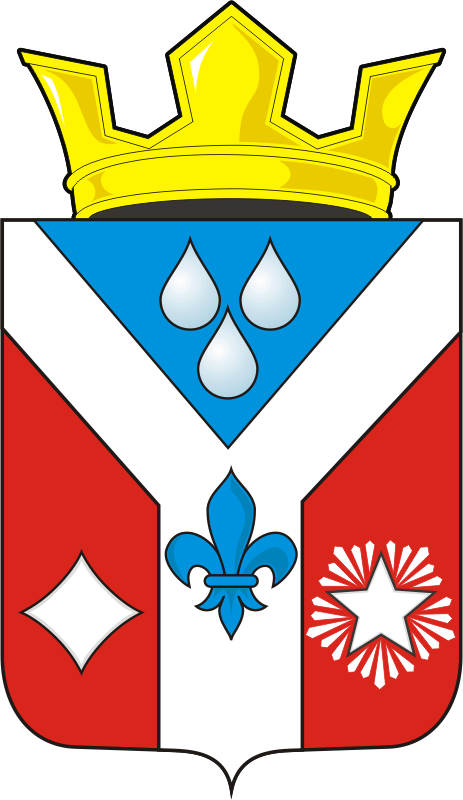 Наименование ПрограммыМуниципальная программа «Укрепление   межнациональных и межконфессиональных отношений  и проведение профилактики межнациональных конфликтов в муниципальном образовании Гавриловский сельсовет Саракташского района Оренбургской области на 2019-2025 годы»Правовая основа Программы- Федеральный закон от 25 июля 2002 № 114-ФЗ «О противодействии экстремистской деятельности», -«Стратегия противодействия экстремизму в Российской Федерации до 2025 года», утвержденной приказом Президента Российской Федерации № 2753 от 28.11.2014, - Федеральный закон от 06 октября 2003 № 131-ФЗ «Об общих принципах организации местного самоуправления в Российской Федерации»,-Устав муниципального образования Гавриловский сельсовет Саракташского района Оренбургской областиЗаказчик ПрограммыАдминистрация муниципального образования Гавриловский сельсовет Саракташского района Оренбургской областиРазработчики ПрограммыАдминистрация муниципального образования Гавриловский сельсовет Саракташского района Оренбургской областиИсполнители ПрограммыАдминистрация муниципального образования Гавриловский сельсовет Саракташского района Оренбургской областиЦели ПрограммыСоздание  в муниципальном образовании Гавриловский сельсовет Саракташского района Оренбургской области толерантной среды на основе ценностей многонационального российского общества, общероссийской гражданской идентичности и культурного самосознания, принципов соблюдения прав и свобод человека, противодействие терроризма и экстремизма, защита жизни граждан, проживающих на территории муниципального образования Гавриловский сельсовет от         террористических и экстремистских актов. Уменьшение проявлений экстремизма и негативного отношения к лицам других национальностей и религиозных конфессий. Формирование у населения внутренней потребности в толерантном поведении к людям других национальностей и религиозных конфессий на основе ценностей многонационального российского общества, культурного самосознания, принципов соблюдения прав и свобод человека. Противодействия нелегальной миграции и экстремизму,  профилактики проявлений ксенофобии, национальной и расовой нетерпимости.Задачи Программы1. Информирование населения муниципального образования по вопросам противодействия терроризму и экстремизму.2. Содействие правоохранительным органам в выявлении правонарушений и преступлений данной категории, а также ликвидации их последствий.3. Пропаганда толерантного поведения к людям других национальностей и религиозных конфессий. 4. Защита объектов и мест массового скопления людей, которые могут быть избраны террористами в качестве потенциальных целей преступных посягательств.5. Совершенствование механизмов обеспечения законности и  правопорядка в сфере межнациональных  отношений в муниципальном образовании.  6. Воспитание толерантности через систему образования.7. Укрепление толерантности и профилактика экстремизма в молодежной среде.8. Поддержание межконфессионального мира и согласия в муниципальном образовании.9. Противодействие нелегальной миграции и экстремизму.10. Профилактика проявлений ксенофобии, национальной и расовой нетерпимости.Сроки реализации Программы2019-2025 гг. Объемы и источники финансирования ПрограммыВыполнение программы предусматривается без финансовых затрат из средств местного бюджета.Ожидаемые конечные результаты реализации ПрограммыУкрепление нетерпимости ко всем фактам террористических и экстремистских проявлений, а также толерантного сознания, позитивных установок к представителям иных этнических и конфессионных сообществ.Содействие национально - культурному взаимодействию в муниципальном образовании.Поддержание межконфессионального мира и согласия в муниципальном образовании.Отсутствие свастики и иных элементов экстремистской направленности на объектах инфраструктуры муниципального образования.Недопущение создания и деятельности националистических экстремистских молодежных группировок.Формирование единого информационного пространства для пропаганды и распространения на территории муниципального образования   идей толерантности, гражданской солидарности, уважения к другим культурам.Снижение риска возникновения конфликтных ситуаций среди населения муниципального образования в результате миграции.Контроль за исполнением ПрограммыКонтроль за исполнением Программы осуществляется администрацией муниципального образования  Гавриловский сельсовет№ п/пМероприятияСрокисполненияОбъем финансирования, тыс. руб. Объем финансирования, тыс. руб. Объем финансирования, тыс. руб. Объем финансирования, тыс. руб. Объем финансирования, тыс. руб. Объем финансирования, тыс. руб. Объем финансирования, тыс. руб. Исполнители№ п/пМероприятияСрокисполнения2019202020212022202320242025Исполнители1.Проведение мониторинга деятельности неформальных  молодежных объединений,   принятие  мер по снижению фактов вовлечения молодежи в неформальные молодежные объединения экстремистской направленности.В течениигода0000000Администрация муниципального образования2.Формирование индивидуального и общественного сознания, активной жизненной позиции               и повышение грамотности населения в области обеспечения укрепления межэтнических и межкультурных отношений, укрепления толерантности в муниципальном образованииПостоянно0000000Администрация муниципального образования3.Выявление членов неформальных молодежных группировок в образовательных учреждениях.Организация индивидуальной и групповой работы, направленной на снижение уровня проявлений шовинизма и дискриминации по этническому, расовому и конфессиональному признакам и формирование положительного представления о многонациональности муниципального образования. Проведение профилактических мероприятий по предупреждению фактов националистического экстремизма.Постоянно0000000Администрация муниципального образования4Мониторинг экстремистских  настроений в молодежной среде: проведение анкетирования, изучение и анализ информации, размещаемой на Интернет-сайтах социальных сетей.Постоянно0000000Администрация муниципального образования5.Осуществление еженедельного обхода мест возможного нахождения молодежи на предмет выявления и принятие мер по ликвидации последствий экстремистской деятельности, проявляемой в виде нанесения на архитектурные сооружения символов и знаков экстремистской направленности, или схожих по степени смешения.Ежегодно0000000Администрация муниципального образования6.Размещение информационно публицистических материалов, посвященных истории, культуре и традициям народов,  современной жизни национальных общин, направленных на воспитание культуры толерантности, формирующих уважительное отношение к представителям различных национальностей, проживающих в муниципальном образовании.Постоянно0000000Администрация муниципального образования7.Проведение культурно-массовых мероприятий, направленных на распространение и укрепление культуры мира, продвижение идеалов взаимопонимания, терпимости, межнациональной солидарности.Постоянно0000000Администрация муниципального образования8.Проведение мониторинга религиозной ситуации.Постоянно0000000Администрация муниципального образованияИТОГО по программе:0000000